Telecommunications Users Network, Inc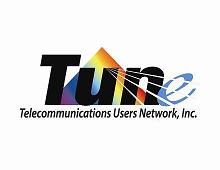 Application for Associate Membership                                Date: ______________Legal name of organization: __________________________________________________________________Physical address: __________________________________________________________________City: _______________________________State:____________Zip:_______________Mailing Address (if different):_________________________________________ City:__________________________State:____________Zip:________________Office#:____________________________Fax:____________________________Are you known by any other names (dba, abbreviated names, abandoned or predecessor names, etc.)?    Yes_____ No_____ If yes, please list______________If you prefer to be listed on the membership roster by any name other than your legal name, then enter here: ____________________________________________Primary Member Delegate/Contact Person: _______________________________Additional Member Delegate #2: _______________________________________________________________List names of all owners: ____________________________________________________________________________________________________________________________________Do you have multiple locations?  ___Y ___N - If yes, where? __________________________________________________________________E-Mail addresses & Names of persons you would like to receive Listserv (TUNeHub) information: _________________________________________________________________Have you ever been a member of TUNe?  Yes_____ No______Describe your business and how it pertains to this group for membership?                 ______________________________________________________________________________________________________________________________________I understand that upon approval my membership is subject to the associations by-laws:Signature________________________________________Date:______________Regular Associate Membership Dues: $220 per yearMail: Send completed application form (page one only) together with Check payable to: Telecommunications Users Network, Inc  Electronically: Send completed application form (page one only) to admin@tunegroup.org and request to pay via CC.   Maryellen PruittAdmin@tunegroup.orgTUNe Executive DirectorP.O. Box 356Alton, IL 62002Phone: 877-817-7262 Telecommunications Users Network, Inc. ("TUNe") is an association of telecommunications users sharing, exchanging and profiting from innovative ideas.